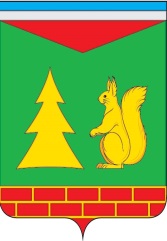 Ханты - Мансийский автономный округ – ЮграСоветский районАДМИНИСТРАЦИЯ ГОРОДСКОГО ПОСЕЛЕНИЯ ПИОНЕРСКИЙПОСТАНОВЛЕНИЕ « 16 » ноября   2022 г.                                                                                                   №  461О проведении   конкурса  на лучшийэскиз  баннера  « МЫ ВМЕСТЕ!»в городском поселении Пионерский  	 В соответствии с Федеральным законом от 06.10.2003 г. № 131-ФЗ « Об общих принципах организации местного самоуправления в Российской Федерации» , с целью воспитания  общечеловеческих и нравственных ценностей, патриотизма и любви к Отечеству, поддержки мобилизованных жителей городского поселения Пионерский:1.Провести  конкурс на лучший эскиз баннера «МЫ ВМЕСТЕ!» в городском поселении Пионерский с 21 ноября  по 05 декабря 2022 года.2. Утвердить  положение о проведении конкурса   « МЫ ВМЕСТЕ!» (приложение ).3.Опубликовать настоящее постановление в бюллетене «Пионерский вестник» и разместить на официальном сайте Администрации городского поселения Пионерский.4.Настоящее постановление вступает в силу после его официального опубликования.5.Контроль за исполнением настоящего постановления оставляю за собой.Глава городского поселения Пионерский                                                  В.С.ЗубчикПриложениеПОЛОЖЕНИЕо конкурсе на лучший эскиз  баннера в поддержку мобилизованных жителей городского поселения Пионерский«МЫ ВМЕСТЕ»Общие положения Россия - сильное и могучее государство с богатой историей и символикой. Мы - граждане многонациональной страны, которые должны гордиться своей Родиной, её традициями, культурным наследием. Мы гордимся, любим, и в минуты опасности защищаем свою Отчизну! По всей стране продолжаются массовые акции в поддержку российских военных, выполняющих боевые задачи в рамках специальной военной операции. Конкурс «Мы ВМЕСТЕ» организован в поддержку мобилизованных жителей городского поселения Пионерский, способствует воспитанию чувства единения и  сопричастности к событиям нашей страны, чувства гордости за наших земляков, идущих защищать нас, нашу страну.        Организационное и методическое обеспечение проведения Конкурса осуществляет Совет по межнациональным и межконфессиональным отношениям при главе городского поселения Пионерский. Участниками Конкурса могут быть жители городского поселения Пионерский, Советского района и жители любых других территорий нашей страны, возраст –неограничен.2.Цель и задачи конкурсаЦель:  Воспитание  общечеловеческих и нравственных ценностей, патриотизма и любви к Отечеству;Задачи:1. Формирование и расширение представлений  о российском солдате, формирование сознания необходимости защищать Отечество;2. Развитие творческих способностей, воображения, креативного мышления;3. Объединение детей и взрослых для совместной деятельности.2. Учредители и организаторы конкурса2.1 Учредитель    конкурса – Администрация городского поселения Пионерский.       2.2  Подготовка и организация проведения конкурса  возлагается на Совет по межнациональным и межконфессиональным отношениям при главе городского поселения Пионерский , координатор-  Богданова  Елена  Александровна,   контактный телефон 8(346 75)78-871 (доб. 216).2. Условия конкурса2.1.          Для участия в Конкурсе необходимо подготовить и представить эскиз баннера «Мы вместе» в электронном виде ( на бумажном носителе).2.2.          Для участия в Конкурсе принимаются работы, соответствующие следующим требованиям:          -    эскиз баннера должен содержать информацию патриотической направленности, выражать гражданскую позицию в поддержку мобилизованных жителей. - эскиз баннера может быть выполнен в графическом формате jpeg. Техника исполнения работ свободная в пределах допустимых творческих возможностей;     -размер эскиза баннера – не менее листа А4 и не более листа А3.2.4. Работы могут быть выполнены во всех жанрах изобразительного искусства и компьютерной графики.2.5. Данные об авторе содержатся в заявке на участие в конкурсе:-фамилия, имя, отчество, -наименование учебного заведения, либо место работы и должность, -почтовый адрес, -контактный телефон, -e-mail участника, -название работы.Заявку и эскиз баннера  необходимо прислать на электронный адрес Администрации городского поселения  Пионерский pioneradm2@mail.ru в срок  до 05 декабря 2022 года с пометкой «На конкурс «МЫ ВМЕСТЕ!»Внимание! В заявке обязательно должно быть проставлено согласие на публикацию работы. Если строка согласие не заполнена, то работа опубликована НЕ будет.2.6.          К участию в Конкурсе могут быть представлены как индивидуальные, выполненные отдельными авторами, так и коллективные работы (например, семейные).2.7.          Работы,  не соответствующие требованиям настоящего Положения,  жюри не рассматриваются.2.8.          Представленные на конкурс работы не возвращаются, могут быть использованы в информационно-пропагандистских целях,  в том числе для изготовления баннеров и плакатов.2.9.          Ответственность за соблюдение авторских прав на работы, участвующие в конкурсе, несет автор, приславший данную работу.2.10.          Каждый участник гарантирует, что является автором предоставляемой к участию в конкурсе работы. 2.11.    Оргкомитет вправе вносить изменения и дополнения в Положение о КОНКУРСЕ, а также  решать все вопросы, не вошедшие в Общее положение.3. Подведение итогов конкурса3.1. Для рассмотрения конкурсных работ создается  Жюри по оценке представленных работ и подведению итогов конкурса.  3.2. Жюри  подводит итоги конкурса и открытым голосованием определяет победителей.3.3. Работы оцениваются по следующим критериям:-соответствие работы целям и задачам конкурса;-информационное насыщение, содержательность;- оригинальность и выразительность композиции;-техника и качество исполнения.3.4. Два участника конкурса ( 2 творческие работы)  получат Диплом победителя конкурса:- эскиз баннера, выполненный в технике компьютерной графики;-эскиз баннера , выполненный в  технике рисования. 3.5.Все  участники конкурса, принявшие участие в конкурсе, но не победившие,  награждаются  Дипломами участника конкурса.3.6. Лучшие эскизы баннера будут напечатаны и размещены на площади Дома культуры «Импульс»  и в сквере Первопроходцам в городском поселении Пионерский. 3.7. Информация о конкурсе «МЫ ВМЕСТЕ!»  и все творческие работы будут опубликованы в социальных сетях Одноклассники  https://ok.ru/mbukskimpuВКонтакте  https://vk.com/club740556104. Сроки проведения конкурсаКонкурс проводится с 21 ноября  2022 г. до 05 декабря 2022 г.;Диплом победителя и Дипломы участников конкурса будут вручены на торжественном мероприятии в честь закрытия Года культурного наследия народов России и Года сбережения здоровья 23 декабря 2022 года в 15.00 час. в Доме культуры «Импульс» г.п. Пионерский.Последний день приема заявок на участие в конкурсе «МЫ ВМЕСТЕ» -  5 декабря 2022 года до 17.00 час.	Заседание жюри конкурса 06 декабря 2022 года в 12.00 час. в Администрации городского поселения Пионерский.5. Жюри конкурсаПредседатель: Соколова Светлана ВладимировнаЧлены :Долгова Вера СтепановнаНовикова Ирина АлексеевнаУляшева Разида ЗакариевнаХайбулаев Ибрагим МагомедтагировичДавлятов Мирзохаёт ШарбатовичШумилов Евгений НиколаевичПилюгина Дарья ИгоревнаЗаявкана участие в конкурсе на лучший эскиз баннера «МЫ ВМЕСТЕ»Ф.И.О. участника (ов) ____________________________________________________________________________________________________________________________________________________________________________________________________________________________________________________          Возраст:__________________________________________________________________________________________________________________________Категория (обучающийся, служащий, рабочий, пенсионер и т.д)_____________________________________________________________Наименование учебного заведения, место работы, должность_____________________________________________________________Почтовый адрес: 628250 г.п. Пионерский ул.___________________________д.________________кв.____________Контактныйтелефон:________________________________________________E-mail__________________________________________________________Название работы______________________________________________________Ф.И.О. руководителя работы, должность  (при необходимости)_____________________________________________________________________________________________________________Согласие на обработку персональных данных_____________________________Согласие на публикацию эскиза баннера в сети Интернет___________________Дата подачи заявки «_______» _______________2022г.____________________________/________________________________                                      Подпись                                                  Фамилия, имя, отчество лица, подавшего заявкуДата принятия заявки  «______»_______________2022г.Ф.И.О. , должность лица, принявшего заявку:_____________________________________________________